FORENAME		……………………………	SURNAME	………………………….…...CLUB			…………..………………….……………………	MALE  /  FEMALEFULL ADDRESS	…………………………………………………………………………………...…………………………………………………………………… POST CODE	…………..………… TEL NO……..…………………….… EMAIL	………………………………………………………..I hereby declare that the above particulars are correct and that I am an eligible competitor in accordance with the laws of the Swim England and will abide by the conditions laid down by the promoter for this competition.Signature of Competitor   ………………………………………    Date   ………….………………CLOSING DATE FOR ENTRIES IS 17th June 2023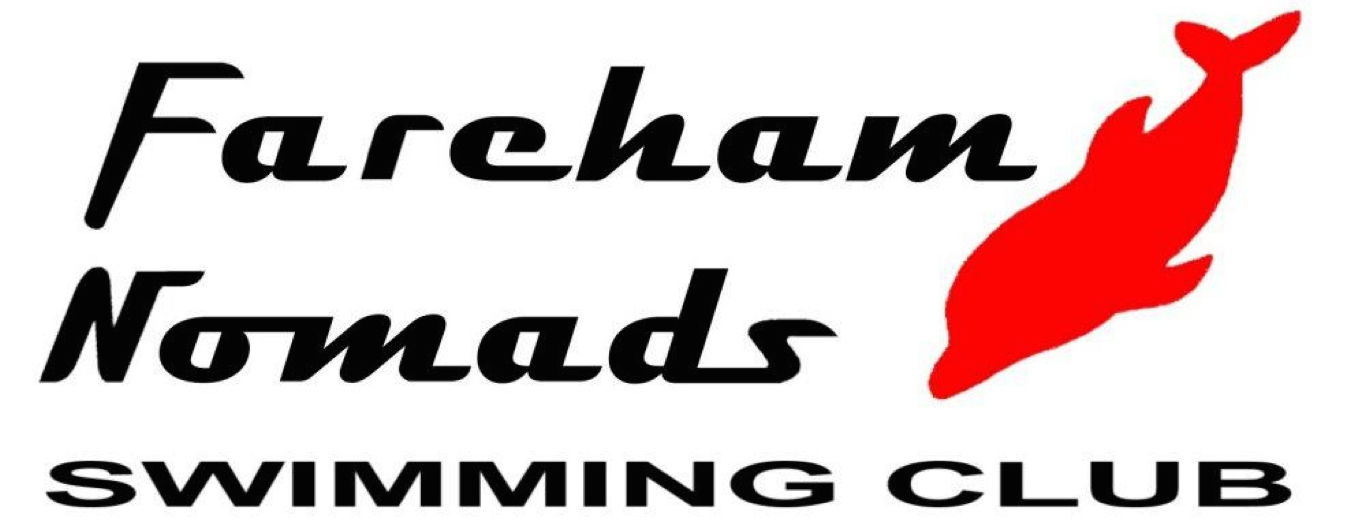 Fareham NomadsLevel 3 Summer Meet 2023Licence No. 3SE230987Affiliated to Swim England SE Region(Under Swim England  Laws and Technical Rules) At the Waterlooville Leisure Centre22nd July 2023ASA REGISTRATION NO.Events          ENTRY TIME(SHORT COURSE)Date of Birth:_______/_______/______Age as at22nd July 2023_______________ yearsPlease mark time trial entries with a ‘T’200M INDIVIDUAL MEDLEYDate of Birth:_______/_______/______Age as at22nd July 2023_______________ yearsPlease mark time trial entries with a ‘T’50M FREESTYLEDate of Birth:_______/_______/______Age as at22nd July 2023_______________ yearsPlease mark time trial entries with a ‘T’100M FREESTYLEDate of Birth:_______/_______/______Age as at22nd July 2023_______________ yearsPlease mark time trial entries with a ‘T’200M FREESTYLEDate of Birth:_______/_______/______Age as at22nd July 2023_______________ yearsPlease mark time trial entries with a ‘T’50M BACKSTROKEDate of Birth:_______/_______/______Age as at22nd July 2023_______________ yearsPlease mark time trial entries with a ‘T’100M BACKSTROKEDate of Birth:_______/_______/______Age as at22nd July 2023_______________ yearsPlease mark time trial entries with a ‘T’200M BACKSTROKEDate of Birth:_______/_______/______Age as at22nd July 2023_______________ yearsPlease mark time trial entries with a ‘T’50M BREASTSTROKEDate of Birth:_______/_______/______Age as at22nd July 2023_______________ yearsPlease mark time trial entries with a ‘T’100M BREASTSTROKEDate of Birth:_______/_______/______Age as at22nd July 2023_______________ yearsPlease mark time trial entries with a ‘T’200M BREASTSTROKEDate of Birth:_______/_______/______Age as at22nd July 2023_______________ yearsPlease mark time trial entries with a ‘T’50M BUTTERFLYDate of Birth:_______/_______/______Age as at22nd July 2023_______________ yearsPlease mark time trial entries with a ‘T’100M BUTTERFLYDate of Birth:_______/_______/______Age as at22nd July 2023_______________ yearsPlease mark time trial entries with a ‘T’200M BUTTERFLYDate of Birth:_______/_______/______Age as at22nd July 2023_______________ yearsPlease mark time trial entries with a ‘T’Individual entry fees are £7 per event plus £10 individual Levy fee per event up to a maximum of 5 events after which we will drop the levy and there after events will be at £7. (e.g 5 events are 5@£17 = £85, 6 events would be 5@£17 + 1@£7 = £92)                                                Total Entry Fees           £Date of Birth:_______/_______/______Age as at22nd July 2023_______________ yearsPlease mark time trial entries with a ‘T’External Clubs please return this form with an ENTRIES SUMMARY FORMPlease pay by one cheque per Club payable to ‘Fareham Nomads Swimming Club’ or online to Sort Code: 20-11-43, Account Number: 43538265.External Clubs please return this form with an ENTRIES SUMMARY FORMPlease pay by one cheque per Club payable to ‘Fareham Nomads Swimming Club’ or online to Sort Code: 20-11-43, Account Number: 43538265.External Clubs please return this form with an ENTRIES SUMMARY FORMPlease pay by one cheque per Club payable to ‘Fareham Nomads Swimming Club’ or online to Sort Code: 20-11-43, Account Number: 43538265.